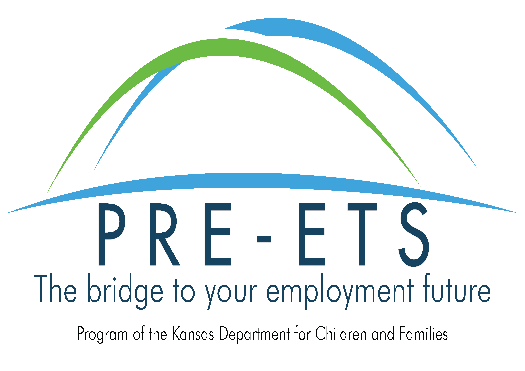 Empower ME workshopReferral from Pre-ETS to KYEACompleted by Pre-ETS transition specialist Pre-ETS Manager Review: 	Signature:					Date: 	Attention service providers contact Pre-ETS staff within 10 days from date of referral to confirm the receipt of referral and date you will begin services. If you do not accept the referral the authorizations will be cancelled. Authorization attached – Payments after the authorization expiration date will not be permitted. If an authorization expires and the service is still needed a new authorization is required. 								8/27/2019Pre-ETS Transition Specialist:Pre-ETS Email and Phone Number:Name of Student:Student’s Address:Student’s Phone Number: Parent/Guardian’s address: Parent/Guardian’s Phone number:Student’s email:Parent/Guardian’s email:Service Provider Name:Student’s Grade level: Student’s High School Exit Date: Student’s Interests: Student’s Strengths:Student’s employment barriers: Student’s accommodations/auxiliary aid needs or food allergies if applicable: Office Use OnlyDate Confirmed Receipt of referral:Start Date of workshop: